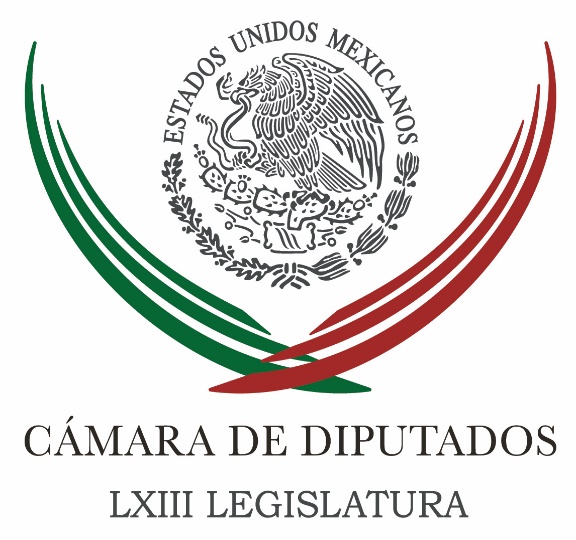 Carpeta InformativaTercer CorteResumen: PVEM y empresarios analizan observaciones del Ejecutivo a #3de3Finanzas públicas se sustentan en ingresos sólidos y ajustes necesarios para mantener la estabilidad: DiputadosSi la CNTE insiste en bloquear carreteras, se debe utilizar la fuerza pública: PANPlantean mecanismo para evitar pago de comisiones por envío de remesas  Frenar importación de carne, exigen a Peña ganaderos y diputadosPeriodo extraordinario para #3de3 iniciaría el martes 5 de julio: JucopoPide PRD comparecencia de Luis Videgaray en el SenadoSenado reconoce a Trudeau por eliminar la visa a mexicanos
 Congreso exige cuentas a Grupo México por derrame tóxicoReforma Educativa es un tema de legisladores: Osorio ChongEPN lamenta hechos violentos ocurridos en aeropuerto de Estambul que dejaron 28 muertos y 60 heridosGalileos piden a PRD privilegiar acuerdo de presidencia nacional para mantener Frente Aliancista en 2018Interesa a Monroy candidatura del PRI a Edomex28 de junio de 2016TEMA(S): Trabajo LegislativoFECHA: 28/06/2016HORA: 18:58NOTICIERO: Noticias MVSEMISIÓN: Tercer CorteESTACION: OnlineGRUPO: MVS Comunicaciones0PVEM y empresarios analizan observaciones del Ejecutivo a #3de3Los coordinadores del Partido Verde Ecologista de México (PVEM) en las cámaras de Diputados y Senadores dialogaron con el presidente del Consejo Coordinador Empresarial (CCE), Juan Pablo Castañón, sobre las observaciones del Ejecutivo federal a la Ley General de Responsabilidades Administrativas.En un comunicado, el líder de esa bancada en la Cámara de Diputados, Jesús Sesma Suárez, informó que en el encuentro se intercambiaron puntos de vista y destacaron que esas observaciones se analizarán en un próximo periodo extraordinario de sesiones.Indicó que después de analizar los diferentes puntos de vista, empresarios y legisladores ecologistas coincidieron en que de manera conjunta, todo deben colaborar para que el Sistema Nacional Anticorrupción comience a implementarse lo antes posible.A la reunión, efectuada en el Club de Industriales de la Ciudad de México, asistieron el vocero nacional del PVEM, Carlos Puente Salas, el coordinador de los diputados, Jesús Sesma Suárez, y la diputada Sharon Cuenca.Por los empresarios estuvieron el presidente del CCE, Juan Pablo Castañón, quienes coincidieron en que el Sistema Nacional Anticorrupción, que recientemente se aprobó, es fuerte y tiene una visión integral.También refrendaron su compromiso por seguir trabajando contra la corrupción y la impunidad.Finalmente, el coordinador de los diputados destacó la disposición de la clase empresarial para intercambiar opiniones sobre uno de los temas que marcará el futuro del país, como es la transparencia y la rendición de cuentas. Duración 0’00’’, nbsg/m. TEMA(S): Trabajo LegislativoFECHA: 28/06/2016HORA: 18:50NOTICIERO: Noticias MVSEMISIÓN: Tercer CorteESTACION: OnlineGRUPO: MVS Comunicaciones0Finanzas públicas se sustentan en ingresos sólidos y ajustes necesarios para mantener la estabilidad: DiputadosPese al entorno internacional complejo y volátil, la economía mexicana crece, incluso a un ritmo superior al de 2015, lo que no ocurre con otras naciones latinoamericanas, indicó el Centro de Estudios para el Desarrollo Rural Sustentable y la Soberanía Alimentaria de la Cámara de Diputados. En un contexto mundial de numerosos riesgos de tipo financiero, de mercado y de carácter geopolítico, señaló, México apuesta por la consistencia de una política económica basada en la disciplina y la responsabilidad.En el documento Situación económica actual de la actividad económica y agropecuaria en México: aspectos relevantes, agregó que crece el consumo por el aumento del empleo, el crédito a familias y empresas, y que las fluctuaciones en el tipo de cambio no han afectado los precios, lo que mantiene la inflación por debajo de la meta anual de 3 por ciento.El organismo mencionó que en el Producto Interno Bruto destaca el crecimiento del sector primario (agropecuario) y del sector terciario (servicios) con 3 y 3.7 por ciento, respectivamente.Detalló que las actividades primarias, en comparación con los resultados del primer trimestre de 2015, crecieron en términos reales en un 3.1 por ciento, monto superior al de toda la economía que fue del 2.6 por ciento.Además, el sector agroalimentario (primario más industria alimentaria, bebidas y tabaco) aumentó 2.7 por ciento en relación con el mismo trimestre de 2015, derivado del incremento de los subsectores agrícola y ganadero que crecieron 4 y 2.1 por ciento, respectivamente, en tanto que la industria de alimentos bebidas y tabaco avanzó 2.4.En materia de exportaciones agropecuarias, al primer trimestre de 2016 estas ascendieron a cuatro mil 185.4 millones de dólares con un aumento de 12.1 por ciento respecto al mismo periodo de 2015, único renglón de la Balanza Comercial con signo positivo.El Centro de Estudios señaló que las finanzas públicas se sustentan en ingresos sólidos y los ajustes necesarios para mantener la estabilidad, y recaen en mayor medida en el gasto público, avanzando por otro lado, en la instrumentación de las reformas estructurales, principalmente la energética.Relató que en el primer trimestre de 2016 el crecimiento fue sustentable y firme a partir de una sólida reserva de divisas por 177 mil 371 millones de dólares.Sostuvo que la línea de crédito flexible aprobada y renovada por el Fondo Monetario Internacional (FMI) por 88 mil millones de dólares, hace un total de 265 mil 371 millones de dólares para hacer frente a la volatilidad financiera y, de ser necesario, respaldar el tipo de cambio. Duración 0’00’’, nbsg/m. TEMA(S): Partidos PolíticosFECHA: 28/06/16HORA: 15:21NOTICIERO: Noticias MVSEMISIÓN: Tercer CorteESTACION: Online:GRUPO: Noticias MVS0Si la CNTE insiste en bloquear carreteras, se debe utilizar la fuerza pública: PANAngélica Melin Campos, reportera: La bancada del Partido Acción Nacional (PAN) en la Cámara de Diputados, señaló que el diálogo entre el Gobierno Federal y la Coordinadora Nacional de Trabajadores de la Educación (CNTE) es la vía adecuada para dar cauce al conflicto magisterial.Sin embargo, si los integrantes de ese grupo mantienen bloqueos carreteros, marchas, plantones, movilizaciones y actos violentos que afecten a terceros, es momento de que la autoridad utilice nuevamente la fuerza pública, demandó la diputada Cecilia Romero.“Yo creo que tiene que llegar un momento en que la autoridad determine, decida ejercer, con todo respeto a los derechos humanos, la fuerza pública para desalojar o deshacer esas manifestaciones, evitar que estén padeciendo los derechos humanos otros muchos que se ven vulnerados”, planteó.La vicecoordinadora de la fracción albiazul, manifestó que la CNTE está dirigida por un grupo de personas que manipulan al resto de los integrantes, que en muchas ocasiones, ni siquiera son maestros y que lejos de defender la educación pública, denigran la profesión magisterial.“Han denigrado de manera muy grave a los maestros de México, y bueno a los padres de familia y a los educandos. Hay un grupúsculo ahí que manipula además, a muchos que ni siquiera ya son maestros, creo yo la gran mayoría de los que están ahí son personas que están siendo manipuladas impunemente por un pequeño grupo, insisto, que no quiere la reforma educativa, que quiere desestabilizar al país”, añadió Romero Castillo.La congresista manifestó que es prudente mantener el diálogo y la negociación con los maestros inconformes con la reforma educativa; sin embargo, es inadmisible que una “pequeña minoría” genere caos y afectaciones a terceros con sus movilizaciones, bloqueos carreteros, protestas, plantones y actos violentos.En tanto, el diputado del Partido Revolucionario Institucional (PRI), Adolfo Mota, subrayó que la postura de su fracción coincide plenamente con la del Ejecutivo Federal en cuanto a que la reforma educativa no puede estar sujeta a negociación.El priísta coincidió con la legisladora del albiazul en que los ajustes al marco legal en materia educativa son perfectibles, pero la CNTE pretende mantener privilegios y exigencias “irracionales”. dlp/mTEMA(S): Trabajo Legislativo FECHA: 28/06/16HORA: 14:20NOTICIERO: Notimex / Terra EMISIÓN: Tercer Corte  ESTACION: Online GRUPO: Notimex 0Plantean mecanismo para evitar pago de comisiones por envío de remesas  El diputado priista Raúl Domínguez Rex presentó un punto de acuerdo ante la Comisión Permanente, por el que plantea la creación de un mecanismo para el envío de remesas familiares de Estados Unidos a México, sin que estas deban pasar por el sistema bancario de aquel país y así evitar costosas comisiones.Ante las declaraciones de uno de los aspirantes a la Presidencia de Estados Unidos, de un nuevo gravamen fiscal a las remesas que salen de ese país, consideró necesario que el gobierno mexicano encuentre mecanismos que operen las secretarías de Relaciones Exteriores y de Hacienda y Crédito Público. Para ello, dijo, se propone la creación de un fideicomiso al que todos los mexicanos en Estados Unidos tengan acceso y con un mecanismo ágil, sencillo y económico puedan realizarse los envíos sin tener que pagar nuevos impuestos. "Es necesario proteger las remesas que envían los migrantes mexicanos a sus familiares", dijo el legislador del Partido Revolucionario Institucional (PRI). Sostuvo que la mejor opción es que esos recursos se transfieran por órganos del gobierno mexicano, antes de que pudiera crearse ese nuevo impuesto. Detalló que su propuesta incluye que la transacción del envío y recepción de remesas sea por medio de tarjetas, con el fin de que ambas partes tengan un acceso directo y seguro. /gh/mTEMA(S): Trabajo LegislativoFECHA: 28/06/16HORA: 17:23NOTICIERO: El Financiero.comEMISIÓN: Tercer CorteESTACION: Online:GRUPO: El Financiero.com0Frenar importación de carne, exigen a Peña ganaderos y diputadosVíctor Chávez, reportero: Expertos del sector ganadero y legisladores de la Comisión de Ganadería de la Cámara de Diputados demandaron al presidente Enrique Peña Nieto frenar la importación de carne bovina y mantener el arancel, no eliminarlo, como lo dispuso recientemente el gobierno federal.Esta mañana México puso fin a 13 años de restricciones relacionadas con la enfermedad de las ‘vacas locas’, y permitirá mayores importaciones de carne de res de Canadá a partir de octubre, de acuerdo con un anuncio del Primer Ministro de ese país, Justin Trudeau, y el presidente Enrique Peña Nieto.En reunión de trabajo en el Palacio Legislativo de San Lázaro, los expertos del Despacho de Negocios, Estudios y Proyectos S.A, Luis García Castillo y Andrés Piedra, detallaron que sólo entre el 15 y el 18 por ciento de la producción total de ganado está destinado a la exportación, es decir, más del 80 por ciento permanece para los corrales de engorda mexicanos.Señalaron que, en los últimos 15 años, se ha exportado un millón 200 mil cabezas de ganado y sólo hubo alzas en este aspecto cuando azotaron sequías graves al país, como en los años 2006, 2011 y 2012, más no por el incremento de los precios internacionales.Añadieron que los corrales de engorda aumentaron su inventario en 7.4 por ciento y no han reportado un desabasto en esta materia.Recordaron que en 2002, cuando el consumo de carne dependía en más de 30 por ciento de importaciones, entraron al país 500 mil toneladas de este producto, y los ganaderos tuvieron problemas de comercialización, pues no había demanda de ganado bovino, cuyo precio bajó a cinco pesos por kilo.“La importación, si bien complementa el consumo nacional, también impacta de forma directa la comercialización de ganado en México”, anotó Andrés Piedra. Por su parte, García Castillo enfatizó que el paradigma del desabasto de carne y el aumento de los precios que se ha considerado para implementar la exención de aranceles “no es real”.Por su parte, los legisladores pidieron al Ejecutivo federal echar atrás el Decreto por el que se elimina el arancel a la importación de carne bovina, medida que el gobierno federal tomó "para satisfacer la demanda del consumo de este producto en México, derivado del alza de los precios internacionales".Anunciaron que presentarán ante la Comisión Permanente del Congreso de la Unión un Punto de Acuerdo para exhortar a las autoridades competentes -entre ellas, la Secretaría de Economía (SE)- a tomar cartas en el asunto, ya que esta disposición -advirtieron- perjudicaría la actividad ganadera bovina, particularmente a sus eslabones primarios (la cría y la engorda).El presidente de la Comisión de Ganadería, el diputado Oswaldo Guillermo Cházaro Montalvo, del PRI, subrayó que no existe desabasto de carne bovina en México –una de las consideraciones que se tomaron para eliminar los aranceles-, ni se corre el riesgo de padecerlo a futuro, ya que la actual producción nacional garantiza satisfacer los requerimientos del mercado.El diputado del PAN, Gerardo Federico Salas Díaz, coincidió con lo anterior y expuso que “debemos fomentar que se proteja a los productores nacionales y que crezcan. Definitivamente, esta medida va en perjuicio de la ganadería nacional, por lo que nuestra posición debe estar en contra”. dlp/mTEMA(S): Trabajo Legislativo FECHA: 28/06/16HORA: NOTICIERO: Noticias MVSEMISIÓN: Tercer CorteESTACION: InternetGRUPO: MVSPeriodo extraordinario para #3de3 iniciaría el martes 5 de julio: JucopoÓscar Palacios, reportero: El presidente de la Mesa Directiva del Senado, Roberto Gil Zuarth, afirmó que el Congreso puede realizar modificaciones al documento enviado por el Ejecutivo, a fin de incluir en la ley a aquellos particulares que pueden influir en la aplicación de recursos públicos.A su vez, el presidente de la Junta de Coordinación Política del Senado, Emilio Gamboa Patrón (PRI), propuso que el próximo martes 5 de julio se lleve a cabo el periodo extraordinario de sesiones para dar trámite a las observaciones presentadas por el Ejecutivo a la Ley Tres de Tres, particularmente en su artículo 32.En entrevista, el senador por el PRI aseguró que el Congreso de la Unión sólo tiene la opción de allanarse o rechazar las propuestas del Ejecutivo, quien planteó eliminar el contenido con el que se obligaba a los empresarios a presentar sus declaraciones patrimonial, fiscal y de intereses.Señaló, en este sentido, que no existe la posibilidad de que el Poder Legislativo modifique el documento, por lo que, de aceptar la propuesta del presidente Enrique Peña Nieto, deberá aprobarse con una mayoría simple.  Por su parte, el coordinador de los senadores del PRD, Miguel Barbosa Huerta, destacó que este tema deberá quedar resuelto en unas horas, toda vez que, dijo, el debate sobre el combate a la corrupción ya se ha dado.Miguel Barbosa resaltó que su bancada podría votar en abstención, ya que, señaló, si bien su bancada está a favor de que la iniciativa privada rinda cuentas, el Congreso no puede ratificar el error que cometió en la redacción del artículo 32 y que mereció el veto presidencial.Finalmente, el coordinador de los senadores del PAN, Fernando Herrera Ávila, anticipó que su bancada no aceptará en sus términos las observaciones presentadas por el Jefe del Ejecutivo a la ley Tres de Tres.TEMA(S): Trabajo LegislativoFECHA: 28/06/16HORA: 16:13NOTICIERO: La Crónica.comEMISIÓN: Tercer CorteESTACION: Online:GRUPO: La Crónica.com0Pide PRD comparecencia de Luis Videgaray en el SenadoAlejandro Páez Morales, reportero: El PRD en el Senado demandó la comparecencia del secretario de Hacienda Luis Videgaray  ante  comisiones para que explique a detalle el impacto que tendrá en la economía mexicana y sobre todo en  salud, educación y el campo el nuevo recorte al gasto público por casi 32 mil millones de pesos que anunció el gobierno federal.El sol azteca a través de la senadora Dolores Padierna, aseveró que la  utilización del gasto público como uno de los instrumentos para asegurar la ‘estabilidad macroeconómica’, no es el único pues aún falta conocer las medidas que tomará el Banco de México en relación con la tasa de interés y la eventual intervención en el mercado cambiario.Padierna Luna recordó que este recorte se suma a los 132 mil 302 millones de pesos aplicados en febrero pasado, por lo tanto, se reducirá el gasto en 164 mil 017 millones de pesos para este 2016, equivalentes al 3.4% del presupuesto aprobado por el Congreso.“En realidad, el gasto público se está ajustando debido a que el Gobierno Federal ha establecido como prioridad reducir los requerimientos financieros del sector público, ya que la deuda ha llegado a niveles insostenibles, aunque las autoridades siguen insistiendo en que es manejable”, acusó.La legisladora perredista lamentó que dentro de este nuevo recorte, el Gobierno Federal ataque a los sectores de salud y educación, los cuales son los que mayor impacto tienen para la población mexicana.Las secretarías que se encargan de estos rubros verán reducido su presupuesto en 6 mil 300 millones de pesos cada una, lo que representa cerca del 40% del total del recorte.Respecto a los recortes en el sector salud,  la legisladora recordó que México es el tercer país de la OCDE que menos gasta en este aspecto, solo detrás de Estonia y Turquía.Alrededor de la mitad de este gasto ya proviene de los pacientes; esto significa que el Estado Mexicano es el que menos gasta en Salud, como porcentaje del PIB (alrededor del 6.2%).“Estos recortes solo pueden añadir precariedad a la delicada situación en la que se encuentra este sector. Si estos recortes no se enfocan a gasto corriente superfluo, redundarán en un empeoramiento de la calidad de vida de los mexicanos que dependen del Sistema de Salud Público”, advirtió. En cuanto al recorte a educación se suma al primero de  cinco mil 700 millones de pesos, con lo que sumarán 12 mil millones a este sector.“Con esto, el recorte representa el 4% del gasto que se hizo en 2015,  de 305,000 millones de pesos. México gasta, en porcentaje del PIB, cerca de la media que el resto de los países de la OCDE; sin embargo, su gasto por estudiante, en términos absolutos, es mucho menor”, indicó. dlp/mTEMA(S): Trabajo LegislativoFECHA: 28/06/16HORA: 15:58NOTICIERO: El Universal.comEMISIÓN: Tercer CorteESTACION: Online:GRUPO: El Universal.com0Senado reconoce a Trudeau por eliminar la visa a mexicanos
Juan Arvizu Arrioja y Alberto Morales, reporteros: La presidenta de la Comisión de Relaciones Exteriores América del Norte del Senado, Marcela Guerra Castillo (PRI), formuló un reconocimiento al anuncio, en el marco de la visita de Estado del presidente Enrique Peña Nieto a Canadá, sobre el retiro de la visa a mexicanos, a partir del primero de octubre.El presidente Enrique Peña Nieto y el primer ministro Justin Trudeau dieron a conocer esta decisión, que suprime el requisito que fue puesto en 2009, por el gobierno del entonces premier canadiense Stephen Harper.Se trata de un “irritante” en la excelente relación de los dos países, y su retiro es un hincapié en la excelente relación de México y Canadá, que son socios estratégicos, dijo en entrevista telefónica la senadora Marcela Guerra Castillo, quien visita Santiago de Chile, donde se lleva a cabo un encuentro sobre Parlamento Electrónico.“Es una muy buena noticia esta acción que acerca más a los pueblos y los gobiernos de México y Canadá”, comentó la legisladora, y recordó que al frente de la Comisión América del Norte, en las interparlamentarias con congresistas canadienses, tanto senadores como diputados impulsaron la consideración de eliminar la visa.Dijo que “felicitamos los buenos oficios del Presidente Enrique Peña Nieto”, puestos para el retiro de esta visa que había impuesto el gobierno anterior de derecha.Felicitó la senadora priista a Trudeau por esta decisión que representa un esfuerzo político y económico de su gobierno, con la cual “cumplió una promesa de su campaña electoral, y que culmina en este segundo encuentro de líderes, y del presidente Peña con el premier”.El gobierno de Trudeau muestra que es sensible y que el primer ministro es un hombre de palabra, y la decisión marcará un acercamiento entre ambos mandatarios, así como de los pueblos de las dos naciones. “Es una gran noticia; hay que felicitar a los canadienses por esta decisión”.Subrayó que a lo largo de esta etapa del requisito de visa para entrar a Canadá, “estuvimos empujando el tema, por parte de senadores y diputados, en la interparlamentaria con Canadá el año pasado todavía”.Canadá es nuestro segundo socio económico, nuestro segundo cliente en turismo y el hecho de que hayan tenido esa voluntad política de eliminar este requisito irritante, nos acerca mucho más; será más fácil que los empresarios mexicanos y canadienses sigan haciendo negocios en Canadá y en México”.Consideró que el retiro de la visa “es muy importante en el marco de lo que viene, que es el Acuerdo de Asociación Transpacifico (TPP), donde Canadá y México participan junto con Estados Unidos”.Dijo: “Aplaudo mucho este anuncio, porque el Congreso de la Unión, los diputados y los senadores interparlamentarios, junto con el anterior embajador, Francisco Suárez Dávila, tuvimos que ver en esto, pues insistimos con los canadienses y creo que ha sido una gran decisión”.Destacó que este logro de anuncia “cuando está muy complicado el entorno internacional”, y en ello se encuentra el proceso electoral de Estados Unidos, “con los comentarios de alguno de los candidatos, lo que enrarece el ambiente y el dialogo con los países”, y sin embargo se ha dado el paso adelante, dijo. dlp/mTEMA(S): Trabajo LegislativoFECHA: 28/06/16HORA: 17:55NOTICIERO: Excelsior.comEMISIÓN: Tercer CorteESTACIÓN: Online GRUPO: Excelsior0Congreso exige cuentas a Grupo México por derrame tóxicoInstó a informar sobre la remediación económica y ambiental del derrame y del accidente laboral ocurrido en Buenavista del Cobre, donde murieron tres trabajadoresDANIEL SÁNCHEZ DÓRAME.- HERMOSILLO. La Comisión Permanente del Congreso de la Unión emitió dos puntos de acuerdo en que exhortó al Gobierno Federal a exigir cuentas a la minera Grupo México por el derrame tóxico al río Sonora.Además instó a informar sobre la remediación económica y ambiental del derrame tóxico al río Sonora, y del accidente laboral ocurrido en Buenavista del Cobre donde murieron tres trabajadores.Solicitó, también informes sobre la explotación de los trabajadores por la empresa Buenavista del Cobre; también la falta de cumplimiento de las acciones de Restauración y Remediación ecológica y productiva en el Río de Sonora, causados por los derrames y filtraciones constantes de residuos contaminantes, de las presas de jales y represos diversos, provenientes de la misma empresa minera Buena Vista del Cobre en Cananea Sonora.Se indicó que el dictamen relativo a Buenavista del cobre que fue aprobado ayer en la Comisión Permanente, a iniciativa de la Diputada Cecilia G. Soto González.   Jam/mTEMA(S): Trabajo Legislativo FECHA: 28/06/16HORA: 15:06NOTICIERO: López DórigaEMISIÓN: Tercer CorteESTACION: 103.3 FMGRUPO: Radio FórmulaReforma Educativa es un tema de legisladores: Osorio ChongJoaquín López-Dóriga, conductor: Le aprecio mucho al secretario de Gobernación, Miguel Ángel Osorio Chong, que tuvo ayer un día larguísimo, que me haya aceptado esta llamada, salió después de las dos de la mañana que terminó la reunión, que duró como siete horas y media, y el reporte es para usted que nos escucha. Secretario, ¿cómo estás? Buenas tardes. Miguel Ángel Osorio: Joaquín, muy buena tarde. Un saludo a todo el auditorio. Conductor: Muchas gracias por la confianza de contestarme el teléfono. Cuéntame, ¿qué dejó la mesa de anoche? Miguel Ángel Osorio: Avanzamos en continuar con el diálogo, que así fue comprometido; estuvimos efectivamente casi ocho horas, en las que al final también di un mensaje para expresar lo que ahí se había planteado. Primero, se dividió en dos la reunión. Llegaron personas, ciudadanos de Nochixtlán, en la que casi por dos horas estuvieron comentando los hechos, los sucesos, lo que ellos vieron, y en la que les comprometí una mesa exclusiva para Nochixtlán a realizarse mañana a las seis de la tarde, para poder ver todas las circunstancias en las que está en este momento este poblado. A decir de ellos, están sufriendo algunas amenazas de parte de alguna autoridad que no me supieron decir, y que todavía hay algunos lesionados que no han sido atendidos. Para lo cual lo que hicimos es una comisión que estuvo hoy desde las diez de la mañana como lo comprometimos, que son médicos, enfermeras y validadores que podían ver los daños que sufrieron algunas de sus pertenencias. Quiero decirte que en este momento acaban de definir que no van a dejar entrar ni a los médicos ni a las enfermeras, y están viendo que a los que van de parte de Gobernación, que está el delegado encabezando, para ver los daños que allá se ocasionaron en este encuentro-desencuentro que se dio el domingo, hace nueve días. Conductor: A ver, entonces, espérame, es que se cortó en esta última parte; ellos pidieron, señalaron, denunciaron en la mesa, que no tenían atención médica para los lesionados, se acordó mandar médicos y enfermeras, ¿y me estás diciendo que acaban de tomar la decisión de impedirles el ingreso?Miguel Ángel Osorio: Exactamente, no los dejan entrar, deciden que no entren, y además están desconociendo al grupo que fueron enviados el día de ayer a dialogar con nosotros. Conductor: O sea, el mensaje me parece que es muy claro: "No al diálogo". Miguel Ángel Osorio: Pues de parte de este poblado… Déjame decirte que desde que sucedieron los hechos, habían pedido y nosotros ofrecido una mesa para poder ver la circunstancia en que se encontraba, si es que estos lesionados por diferentes circunstancias no habían sido atendidos, se quejaban de la propia clínica… Y, bueno, todo eso ayer lo platicamos, y por eso se hizo esta brigada de parte de la Secretaría de Salud para que estuvieran hoy muy temprano y que nos diera pie a la reunión de mañana a las seis de la tarde. Hoy, ya no sé si este otro diálogo, sólo para Nochixtlán, se vaya a realizar o no. Conductor: Y quién venga, ¿no? Miguel Ángel Osorio: Bueno, ellos estaban frente a los maestros, frente a la organización que nos acercó, incluso los pobladores dijeron: "No queremos estar sólo en la reunión nosotros, que nos acompañe un grupo de maestros y que nos acompañe un grupo de la organización de Miguel Álvarez". Les dije: "Sí, con todo gusto, nos vemos mañana a las seis de la tarde, con una agenda para ver lesionados, para ver afectaciones y para además, hablar de la investigación que ha ordenado el Presidente para llegar hasta sus últimas consecuencias, respecto a quienes tengan responsabilidad en los hechos lamentables que pasaron allá en Nochixtán.” Conductor: De lo que habló ayer en la conferencia de prensa en Canadá. Miguel Ángel Osorio: De lo que habló ayer, efectivamente. Conductor: El Presidente ayer reiteró lo que había dicho y lo que es el principio legal: "Se negocia todo, menos la ley. No hay negociación en la Reforma Educativa". Miguel Ángel Osorio: Es correcto, Joaquín. Quiero decirte que nuevamente ayer al sentarnos, nos volvieron a poner en la mesa su, dicen ellos, única petición o la más importante, que es el tema de la abrogación de la ley. Y les he dicho que no está en esta mesa, no está en el Gobierno Federal esta posibilidad; esto es un tema de legisladores, de cámaras, y que lo único que podríamos nosotros hacer para ayudar en sus planteamientos, es que puedan acercarse a legisladores, puedan acercarse a partidos políticos, para que ellos conozcan lo que está en su inconformidad y que, entonces, siga la vía que siguen todas las iniciativas en este país, para que puedan ser discutidas o determinadas por los propios legisladores. Pero, no está en esta mesa, así se los he hecho saber, y creo que ha quedado perfectamente claro al respecto, Joaquín. Conductor: Ahora, yo supongo que debes haber hablado con el Presidente después de esta reunión; porque hoy el Presidente dijo también en otra declaración a los periodistas, que no iba a caer en la provocación de los bloqueos de la coordinadora. Miguel Ángel Osorio: Sí, por supuesto que el Presidente ha estado muy al pendiente, he tenido comunicación con él en varias ocasiones, le he informado de la reunión; he comentado que después de hablar de Nochixtlán, entonces hablamos ya de los temas que a ellos les interesaba. Les propusimos, Joaquín, esto es muy importante, el que pudieran establecerse mesas de lo que sí es posible resolver, me refiero a una mesa en lo social. Hay grupos de la población que no están siendo atendidos, según nos lo manifestaron; ver los temas educativos con la Secretaría para ver lo que sí es posible resolver. Si me preguntas qué, pues hay salarios que no han sido, según sus propios señalamientos, pagados; hay jubilaciones que están en las mismas circunstancias, y otros aspectos que, por supuesto, les decimos que sí los atenderíamos. Una tercera mesa, que es la de Nochixtlán, pero cuando esta propuesta se puso en la mesa, se habló de hacer una agenda integral, que, por supuesto, les dije que sí; pero también les dije que en todo diálogo y en esta apertura que he tenido por convicción el Gobierno de la República, necesitamos también que ellos pongan su parte, y su parte es regresar a la normalidad, que se puedan dar las libertades de los ciudadanos, que puedan llegar los insumos, la alimentación, que pueda llegar el turismo y que puedan los niños terminar su ciclo escolar. Que necesitábamos de parte de ellos, como en todo diálogo, que pongan también ellos una parte para que podamos seguir adelante. No hay condicionamiento, por supuesto, el diálogo está abierto, hay toda la apertura para que pueda seguirse dando, pero sí necesitamos generar, y ésa fue la palabra que ocupamos, generar condiciones para que esto se pueda realizar. Conductor: Ahora, ellos dijeron, los dirigentes de la coordinadora, que ni hablar, que seguirían los bloqueos como han seguido. Miguel Ángel Osorio: Sí, bueno, como no hubo respuesta, porque ellos tienen que ir a una asamblea, tienen que consultar, pues por eso es que no se definió, éste es un punto muy importante. Sí vienen representando a la 22, sí vienen representando a la coordinadora, pero cuando se trata ya de acordar algo, ellos nos dicen que tienen que ir a consultarlo; entonces yo les dije que no podíamos fijar fecha mientras y tanto no generábamos condiciones. Sin embargo, el diálogo está aquí en la secretaría siempre abierto para poder llegar a acuerdos y a resolver los problemas que están pasando, particularmente a los estados de Oaxaca y de Chiapas. Conductor: Estoy hablando con el secretario de Gobernación, Miguel Ángel Osorio Chong. Hablaba hace un momento de la distribución de los insumos, la situación es dramática para casi un millón y medio de personas en más de 40 municipios, a donde no ha podido llegar la distribución a través de los almacenes y tiendas Diconsa de leche en polvo, de maíz, de frijol; no se ha podido distribuir la leche Liconsa, esto es gravísimo. No he escuchado a ninguna organización de estas sociales, que levante la voz para denunciar este atentado a los pobres más pobres de Oaxaca. Miguel Ángel Osorio: Se los dije ayer, se los señalé con toda oportunidad, y déjame comentarte que en este momento llevo más de dos horas reunido con grupos de empresarios de diferente índole allá en Oaxaca, estoy ahora reunido con ellos; por supuesto, nos están poniendo lo crítico, los momentos críticos que están pasando, respecto a cada una de las actividades que ellos realizan, a los que ellos se dedican. Estamos en este momento aquí en la secretaría, y les he explicado todo el proceso que estamos llevando. Conductor: Sí, he visto imágenes de esta reunión, te agradezco que hayas aceptado dejarlos un momento para contestarle a las personas que nos escuchan. Ahora, lo que no parece, secretario, es el ánimo de ellos de llegar a una solución, eso es lo que yo no veo. Miguel Ángel Osorio: Sí, esto es algo muy complejo y muy difícil, el problema es el mandato que les dan, que luego tienen que ir a consultar y que luego no les es satisfactorio, entonces nos regresamos al principio. Esto no es algo nuevo, ayer se los comentaba, hemos llegado a muchos diálogos, hemos sido acusados de llegar a negociaciones de la reforma, que no ha sido así, pero que hemos llegado a acuerdos, que ellos van, consultan y se los rechazan. Yo lo que espero es que traigan un mandato que les permita resolver, que les permita acordar y que nos permita solucionar este problema, porque los que están ahí, a los que se les está bloqueando sus posibilidades de convivencia, son sus hermanos, sus vecinos, sus familiares o son ciudadanos de Oaxaca como lo son ellos. Entonces, sí el llamado es a distender del tema, aprovechar juntos en la corresponsabilidad esta posibilidad de diálogo, de encuentro, pero que sea para resolver, no solamente para estarnos escuchando durante ocho horas y no llegar absolutamente a nada. Conductor: ¿Seguirá la mesa? Miguel Ángel Osorio: Sí, pero a partir de que tenemos que generar ambos condiciones para que se pueda realizar de la mejor manera, a partir de que haya una agenda definida como lo establecimos y también que en la mesa, como lo estamos haciendo nosotros, se ponga de parte de ellos esa voluntad que se requiere. Conductor: No se ha visto la voluntad de la otra parte para llegar a acuerdos. Miguel Ángel Osorio: Pues, mira, se regresaron ellos en la madrugada, entiendo que tendrán una reunión, y ya estaremos nosotros atentos para ver qué definen. Yo, de veras, pienso que les tiene que llegar en la conciencia las afectaciones que les están generando ya en la alimentación a miles de oaxaqueños. Conductor: A cientos de miles. Miguel Ángel Osorio: Así es, y por eso ayer se los expliqué y les dije que en todo diálogo, en todo, tiene que haber voluntad de las partes, tiene que haber corresponsabilidad, y de nuestra parte está toda, por eso es que no cancelo el diálogo, pero sí tenemos que pensar en los otros tantos miles, miles como con los que estoy platicando ahora, que tienen afectaciones serias y graves. Conductor: Secretario, muchas gracias por la confianza de contestarme el teléfono en esta tarde. Miguel Ángel Osorio: Todo lo contrario, Joaquín. Un abrazo, estoy a la orden. Duración: 12’00”, masn/mTEMA(S): Información GeneralFECHA: 28/06/2016HORA: 17:10NOTICIERO: Noticias MVSEMISIÓN: Tercer CorteESTACION: OnlineGRUPO: MVS Comunicaciones0EPN lamenta hechos violentos ocurridos en aeropuerto de Estambul que dejaron 28 muertos y 60 heridosEl presidente Enrique Peña Nieto lamentó los hechos violentos ocurridos este martes en el principal aeropuerto de la ciudad de Estambul, en Turquía.“México lamenta la pérdida de vidas humanas por las explosiones en el aeropuerto de Estambul. Nuestra solidaridad con el pueblo turco”, expresó en su cuenta @EPN en Twitter.En el mismo sentido se expresó la Secretaría de Relaciones Exteriores al señalar que “El @gobmx condena enérgicamente los atentados registrados en el Aeropuerto Atatürk de Estambul, Turquía”.La titular de esa dependencia, Claudia Ruiz Massieu Salinas, tuiteó a su vez que el “Consulado de #México en #Estambul está en contacto con autoridades turcas y pendiente de cualquier atención a mexicanos”, según se lee en la cuenta @ruizmassieu. Duración 0’00’’, nbsg/m. TEMA(S): Partidos PolíticosFECHA: 28/06/16HORA: 15:10NOTICIERO: Noticias MVSEMISIÓN: Tercer CorteESTACION: Online:GRUPO: Noticias MVS0Galileos piden a PRD privilegiar acuerdo de presidencia nacional para mantener Frente Aliancista en 2018Notimex: Rumbo a la renovación de la presidencia nacional del PRD, de forma interina, la iniciativa Galileos se pronunció porque la nueva dirección del sol azteca continué la política de amplias alianzas en las tres entidades donde habrá elecciones el próximo año y que permitan lograr un gran frente opositor para el año 2018.En conferencia de prensa Fernando Belaunzarán llamó a las diversas corrientes del PRD a no ahondar en las diferencias internas y priorizar un proyecto partidario que permita el cambio de régimen en el país.El perredista advirtió que aunque Galileos no está en contra de la existencia de corrientes en el próximo Congreso Nacional, promoverán modificar los estatutos del instituto político para impedir que se obligue a los militantes a pertenecer a una corriente para aspirar a ser dirigente o candidato del partido.Además expuso que abra la exigencia de que se cumpla el voto secreto que ahora en desuso por la desconfianza entre las diversas corrientes.Se prevé que esta tarde el Comité Ejecutivo Nacional logre avanzar en su único punto del día para el que fue convocado, es decir, acordar la convocatoria para que este sábado el PRD lleve a cabo su consejo nacional y así nombrar a su presidente interino así como iniciar acuerdos para que la renovación de todas las dirigencias de lleve a cabo antes de su vencimiento estatutario que es noviembre de 2017. dlp/mTEMA(S): Partidos PolíticosFECHA: 28/06/16HORA: 15:29NOTICIERO: El Universal.comEMISIÓN: Tercer CorteESTACION: Online:GRUPO: El Universal.com0Interesa a Monroy candidatura del PRI a EdomexAlberto Morales y Julián Sánchez, reporteros: La presidenta nacional del PRI, Carolina Monroy, afirmó que sí le interesa ser la candidata del Revolucionario Institucional al gobierno del Estado de México en las elecciones del próximo año, pero pidió esperar los tiempos políticos.“Faltan algunos meses para que inicie el proceso electoral en mi estado, y seguramente llegado el momento se platicará, habrá que esperar los tiempos. Alguna vez lo dije ya, desde luego a quienes nos hemos formado en política, desde luego que nos interesa, para mí sería un honor, pero habrá que espera los tiempos y desde luego que me gustaría”, aseguró en conferencia de prensa tras reunirse con Confederación de Trabajadores de México (CTM).En el Salón Presidentes de la CTM, acompañada por Comité Nacional de la CTM, que dirige Carlos Aceves del Olmo, Monroy del Mazo expresó que una vez que termine su encomienda como dirigente nacional del PRI regresará a la Secretaria General.Carolina Monroy se reunió con la dirigencia de la CTM como parte del proceso de “acercamiento” con la base militante del PRI, en este caso con la central obrera más importante del país. dlp/m